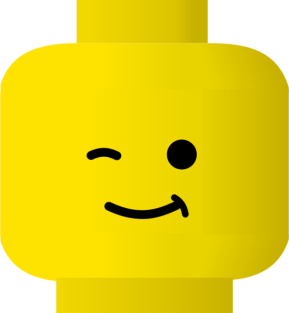 LEGO CLUB Junior3rd SessionIf you like to create using Legos, then join the LEGO CLUB Jr.!GRADES PreK and KingergartenWHERE: PreK ClassroomWHEN: Wednesdays January 2, 9, 16, 23, 30 and Feb 6thTIME: 2:30-3:30COST: $35.00Pick up is at the back door. If your child is not picked up by 3:40, you can find them in aftercare.If you wish to join Lego Club Jr., please complete the attached sheet and return to school ASAP. Space is limited to 12 students.If your child would like a LEGO CLUB T-SHIRT, there is an additional charge of $12.Please provide your child’s T-Shirt Size______THIS CLUB IS NON-REFUNDABLEPlease make checks payable to: St. Joseph SchoolThank you!  Mrs. CenteioName:_________________________________________________Phone #________________________________________________Grade_____                                                                                               